   JURONG COUNTRY GARDEN SCHOOL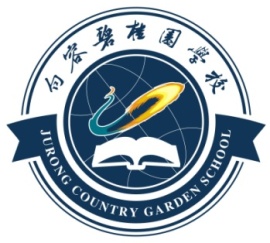  句容碧桂园学校    Academic Position Application Form教师职位申请表Please fill up the form in English OR Chinese 请用中文或英文填写Please save your file in the format of “position applied for + name”, i.e. “primary English teacher + Sam Smith” 文件请以“申请职位+姓名”格式命名保存，如“小学英语老师+张文”THANK YOU FOR YOUR TIME AND INTEREST！感谢您申请句容碧桂园学校！Position Applied for 应聘岗位：Position Applied for 应聘岗位：Position Applied for 应聘岗位：Position Applied for 应聘岗位：Position Applied for 应聘岗位：Position Applied for 应聘岗位：Personal Information 个人信息Personal Information 个人信息Personal Information 个人信息Personal Information 个人信息Personal Information 个人信息Personal Information 个人信息Personal Information 个人信息Personal Information 个人信息Personal Information 个人信息Personal Information 个人信息Personal Information 个人信息Personal Information 个人信息Last Name 姓Last Name 姓Last Name 姓First Name 名First Name 名First Name 名First Name 名First Name 名Gender 性别Gender 性别DoB出生日期(yy/mm/dd)DoB出生日期(yy/mm/dd)DoB出生日期(yy/mm/dd)Citizenship 国籍Citizenship 国籍Citizenship 国籍Citizenship 国籍Citizenship 国籍Hometown籍贯Hometown籍贯Native Language母语Native Language母语Native Language母语Telephone电话Telephone电话Telephone电话Telephone电话Telephone电话Email 电邮Email 电邮Number of Years in Employment 工龄Number of Years in Employment 工龄Number of Years in Teaching 教龄Number of Years in Teaching 教龄Number of Years in Teaching 教龄Are you applying as a couple? 您是和配偶一起申请我校职位吗？□YES是   □ NO否Are you applying as a couple? 您是和配偶一起申请我校职位吗？□YES是   □ NO否Are you applying as a couple? 您是和配偶一起申请我校职位吗？□YES是   □ NO否Are you applying as a couple? 您是和配偶一起申请我校职位吗？□YES是   □ NO否Are you applying as a couple? 您是和配偶一起申请我校职位吗？□YES是   □ NO否Are you applying as a couple? 您是和配偶一起申请我校职位吗？□YES是   □ NO否Are you applying as a couple? 您是和配偶一起申请我校职位吗？□YES是   □ NO否Are you applying as a couple? 您是和配偶一起申请我校职位吗？□YES是   □ NO否Are you applying as a couple? 您是和配偶一起申请我校职位吗？□YES是   □ NO否Are you applying as a couple? 您是和配偶一起申请我校职位吗？□YES是   □ NO否Photo 照片Photo 照片Qualifications on English 英语能力证书：Qualifications on English 英语能力证书：Qualifications on English 英语能力证书：Qualifications on English 英语能力证书：Qualifications on English 英语能力证书：Qualifications on English 英语能力证书：Qualifications on English 英语能力证书：Do you hold a teaching certificate? 您有教师证吗？  YES是     NO否    Do you hold a teaching certificate? 您有教师证吗？  YES是     NO否    Do you hold a teaching certificate? 您有教师证吗？  YES是     NO否    Do you hold a teaching certificate? 您有教师证吗？  YES是     NO否    Do you hold a teaching certificate? 您有教师证吗？  YES是     NO否    Do you hold a teaching certificate? 您有教师证吗？  YES是     NO否    Do you hold a teaching certificate? 您有教师证吗？  YES是     NO否    Do you hold a teaching certificate? 您有教师证吗？  YES是     NO否    Do you hold a teaching certificate? 您有教师证吗？  YES是     NO否    Do you hold a teaching certificate? 您有教师证吗？  YES是     NO否    Do you hold a teaching certificate? 您有教师证吗？  YES是     NO否    Do you hold a teaching certificate? 您有教师证吗？  YES是     NO否    Education & Qualification 教育背景及证书Education & Qualification 教育背景及证书Education & Qualification 教育背景及证书Education & Qualification 教育背景及证书Education & Qualification 教育背景及证书Education & Qualification 教育背景及证书Education & Qualification 教育背景及证书Education & Qualification 教育背景及证书Education & Qualification 教育背景及证书Education & Qualification 教育背景及证书Education & Qualification 教育背景及证书Education & Qualification 教育背景及证书from … to … (mm/yy) 时间Name of School学校Name of School学校Name of School学校Name of School学校Name of School学校Name of School学校Name of School学校Name of School学校Subject学习专业Subject学习专业Qualification Obtained获得资历Work Experience 工作经历Work Experience 工作经历Work Experience 工作经历Work Experience 工作经历Work Experience 工作经历Work Experience 工作经历Work Experience 工作经历Work Experience 工作经历Work Experience 工作经历Work Experience 工作经历Work Experience 工作经历Work Experience 工作经历from … to … (yyyy/mm) 时间Name of Employer工作单位Name of Employer工作单位Name of Employer工作单位Name of Employer工作单位Name of Employer工作单位Name of Employer工作单位Name of Employer工作单位Name of Employer工作单位Post担任职务Post担任职务Reason for leaving离开原因Major Achievements and Awards 主要成就、主要特长与获得的奖项证书Major Achievements and Awards 主要成就、主要特长与获得的奖项证书Major Achievements and Awards 主要成就、主要特长与获得的奖项证书Major Achievements and Awards 主要成就、主要特长与获得的奖项证书Major Achievements and Awards 主要成就、主要特长与获得的奖项证书Major Achievements and Awards 主要成就、主要特长与获得的奖项证书Major Achievements and Awards 主要成就、主要特长与获得的奖项证书Major Achievements and Awards 主要成就、主要特长与获得的奖项证书Major Achievements and Awards 主要成就、主要特长与获得的奖项证书Major Achievements and Awards 主要成就、主要特长与获得的奖项证书Major Achievements and Awards 主要成就、主要特长与获得的奖项证书Major Achievements and Awards 主要成就、主要特长与获得的奖项证书Signature签名：Signature签名：Date (yyyy/mm/dd)日期(年/月/日)Date (yyyy/mm/dd)日期(年/月/日)Date (yyyy/mm/dd)日期(年/月/日)Date (yyyy/mm/dd)日期(年/月/日)Date (yyyy/mm/dd)日期(年/月/日)Date (yyyy/mm/dd)日期(年/月/日)Date (yyyy/mm/dd)日期(年/月/日)